                              Our Lady of Peace Catholic Primary and Nursery School                                                                IEH Weekly Timetable Autumn 2019                                             ‘With Christ in our hearts, together we grow.’MondayTuesdayWednesdayThursdayThursdayFriday8.45 – 8.55amEarly Morning activity Early Morning activityEarly Morning activityEarly Morning activityEarly Morning activityEarly Morning activity9.00 - 9.25amGospel AssemblyAssemblyHymn practiceBritish Values Assembly British Values Assembly Celebration Assembly9.30 – 10.20amMathsMathsMathsMathsMathsMaths10.20 – 10.45amPhonicsPhonics PhonicsPhonics Phonics Phonics10.45 – 11.00amBREAK BREAK BREAK BREAK BREAK BREAK 11.00 – 12.00pmEnglishEnglishEnglishEnglishEnglishEnglish12.00 – 1.00pmLUNCH LUNCH LUNCH LUNCH LUNCH LUNCH 1.00 – 2.00pmRE Games ComprehensionComprehensionRE Science1.00 – 2.00pmRE Games PEPERE Science2.00 – 3.00pmHistory PSHE PEPEArtBug Club Reading2.00 – 3.00pmHistory ICTMusicMusicBug Club Reading Golden time3.00 – 3.10pmStory and PrayerStory and PrayerStory and PrayerStory and PrayerStory and PrayerStory and Prayer 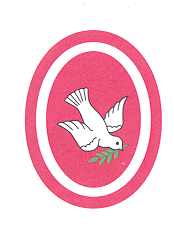 